Eglise St Joseph 13 décembre 2020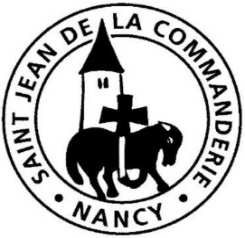 3ème dimanche de l’Avent BSoyez dans la joie !La joie de l’Evangile ! Ne serait-ce pas le plus beau cadeau à demander pour ce Noël ? Joie des cœurs qui cherchent Dieu, joie de ceux qui partagent la même confiance en la promesse, joie du Magnificat de Marie. Oui, « soyez toujours dans la joie », nous dit St Paul. Même dans la détresse, dans la solitude. Car nous pouvons compter sur le Seigneur : le Dieu de la paix qui s’offre, si nous lui ouvrons nos cœurs et nos mains. Le Dieu de la vie et de la joie, qui fait de nous ses enfants depuis notre baptême. En son Fils Jésus, il est déjà présent, là, au milieu de nous.CHANT D’ENTREEAube nouvelle E 130Aube nouvelle dans notre nuit,Pour sauver son peuple, Dieu va venir. Joie pour les pauvres, fête aujourd’hui !Il faut préparer la route au Seigneur. (bis)Bonne Nouvelle, cris et chansons. Pour sauver son peuple, Dieu va venir. Voix qui s’élève dans nos déserts.Il faut préparer la route au Seigneur. (bis)Terre nouvelle, monde nouveau.Pour sauver son peuple, Dieu va venir. Paix sur la terre, Ciel parmi nous.Il faut préparer la route au Seigneur. (bis)1ère Lecture : Is 61, 1-2a. 10-11Le prophète Isaïe souligne la joie profonde apportée par le Messie qui vient consoler et guérir les hommes en les libérant de l’esclavage. Soyons, nous aussi, dans la joie car le Christ est pour nous celui qui réalise pleinement cette prophétie et nous libère du Mal.Cantique : Lc 1, 46b-48, 49-50, 53-54Magnificat anima mea Dominum, magnificat anima mea DominumMon âme exalte le Seigneur,Exulte mon esprit en Dieu, mon Sauveur ! Il s’est penché sur son humble servante ;Désormais, tous les âges me diront bienheureuse.Le Puissant fit pour moi des merveilles ; Saint est son nom !Sa miséricorde s’ »tend d’âge en âge Sur ceux qui le craignent.Il comble de biens les affamés, Renvoie les riches les mains vides, Il relève Israël son serviteur,Il se souvient de son amour.2ème Lecture : 1 Th 5, 16-24Si l’approche de Noël provoque parfois précipitations et stress, l’apôtre Paul nous invite au calme et à la joie en toute occasion car le Seigneur nous visite. Fortifiés par ces mots, gardons toujours cette joyeuse espérance.Evangile : Jn 1, 6-8, 19-28Alléluia, Bonne Nouvelle, Alléluia, Alléluia. (bis) L’Esprit du Seigneur est sur moi :Il m’a envoyé porter la Bonne Nouvelle aux pauvres Alléluia, Bonne Nouvelle, Alléluia, Alléluia. (bis)PRIERE DES FIDELESEncouragés par St Paul, prions et supplions le Seigneur. Confions-lui les demandes, les attentes et les cris des femmes et des hommes d’aujourd’hui.Tu as confié à ton Eglise, Seigneur, le Bonne Nouvelle du salut. Aide-la, aujourd’hui, à donner la vraie joie du cœur au monde. Alors, Noël saura parler de toi. Nous t’en prions. R/R/ Souviens-toi, Seigneur, de ton amour.Tu désires vraiment, Seigneur, le bonheur de tous les hommes, la paix et la justice pour toutes les nations. Eclaire les dirigeants de tous les pays. Que la terre reflète ta bonté. Nous t’en prions. R/Tu nous envoies, Seigneur, guérir les cœurs brisés par la solitude, l’indifférence, l’injustice. Rends-nous attentifs à la santé et au bien-être de ceux qui nous entourent. Alors, la tristesse se changera en joie. Nous t’en prions. R/Tu nous as consacrés, Seigneur, par l’onction reçue au baptême. Vois tous les membres de notre paroisse, redis-nous aujourd’hui de quel amour tu nous aimes afin que nous préparions joyeusement ta venue. Nous t’en prions. R/Dieu notre Père, le salut que tu prépares dépasse tous nos espoirs ; nous t’en prions : exauce nos prières par Jésus, ton envoyé, le Christ, notre Seigneur. – Amen.COMMUNIONPain véritablePain véritable, corps et sang de Jésus-Christ, Don sans réserve de l’amour du Seigneur.Corps véritable de Jésus Sauveur. R/R/	Pain de vie, corps ressuscité, source vive de l’éternité.La faim des hommes dans le Christ est apaisée Le pain qu’il donne est l’univers consacré,La faim des hommes pleinement comblée. R/Pain de la route dont le monde garde faim dans la douleur et dans l’effort, chaque jour, Pain de la route, sois notre secours. R/Jean est la voix ; le Seigneur, aucommencement, étaitle Verbe.Jean est une voix dans le temps ; le Christ étaitau commencement la Parole éternelle.Saint Augustin (354-430)